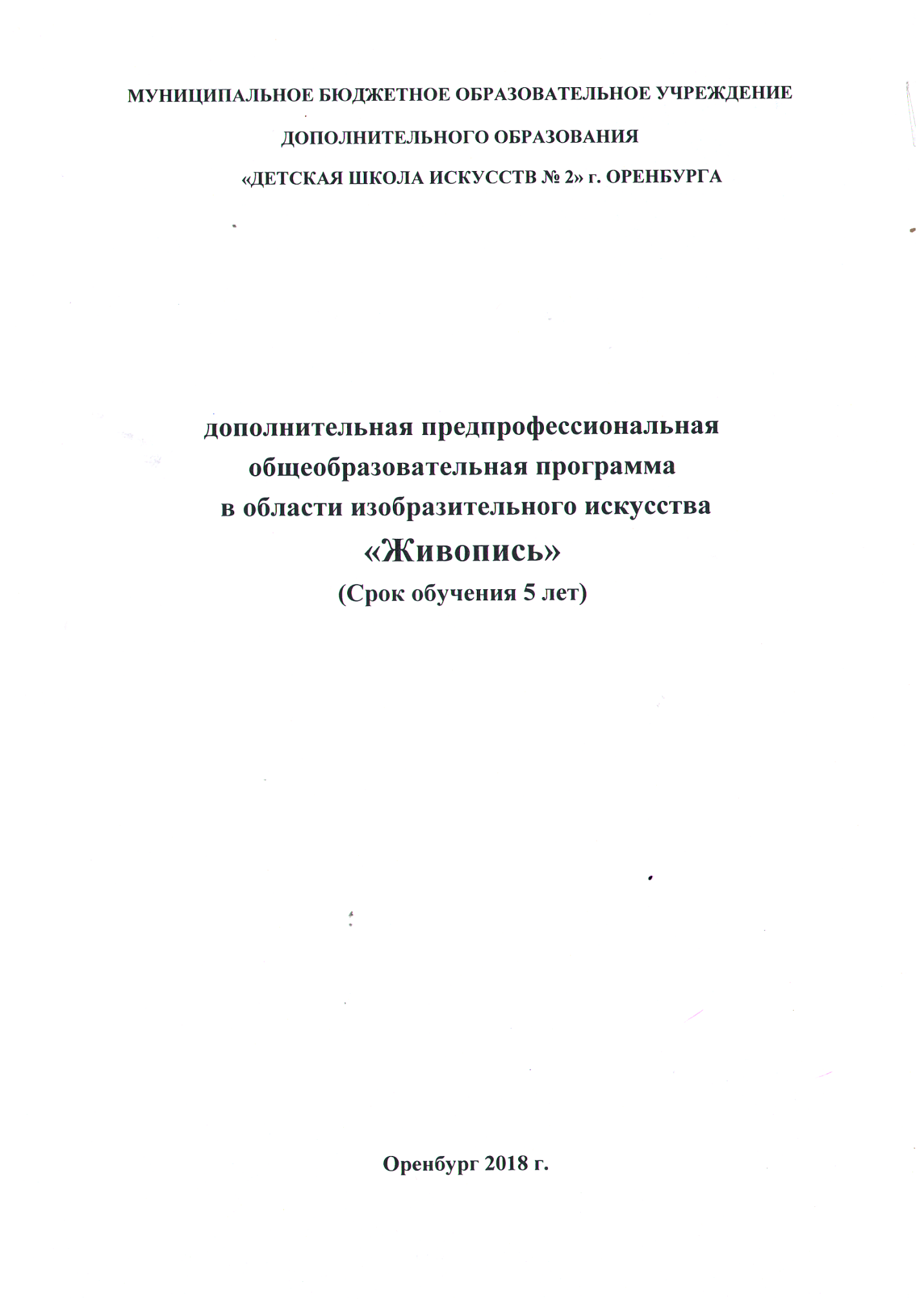 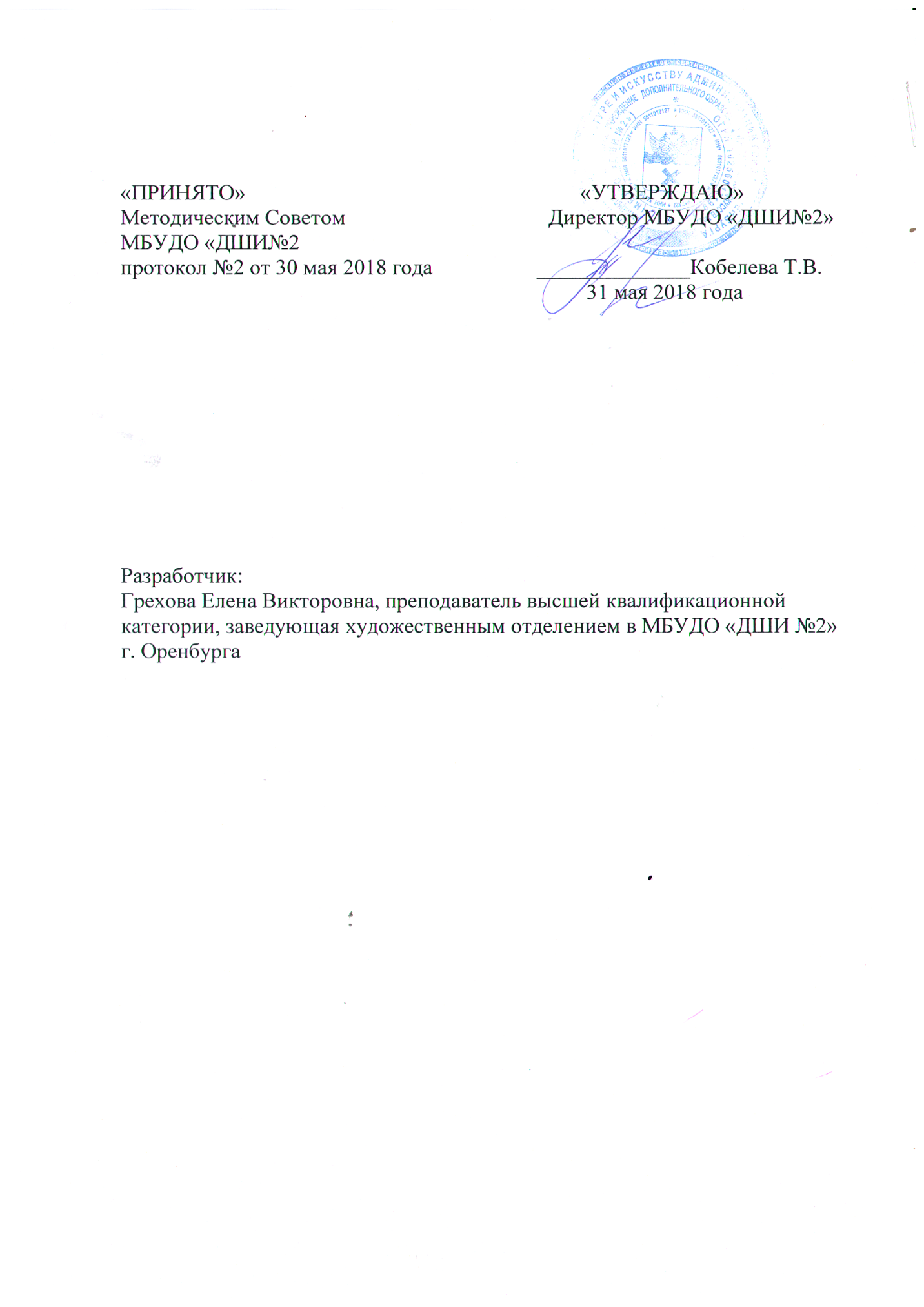 Содержание Пояснительная записка  Планируемые результаты освоения учащимися образовательной программы  Учебный план График образовательного процесса Программы учебных предметов Система и критерии оценок промежуточной и итоговой аттестации результатов освоения учащимися образовательной программы  Программа творческой, методической и культурно-просветительской деятельностиРаздел I Пояснительная записка 1.1. 	Дополнительная предпрофессиональная общеобразовательная   программа в области изобразительного искусства «Живопись»(далее – программа) муниципального 	бюджетного 	образовательного учреждения дополнительного образования «Детская школа искусств №2.» города Оренбурга (далее – Школа), разработана на основании Федеральных государственных требований, установленных к минимуму содержания, структуре и условиям реализации   дополнительной предпрофессиональной общеобразовательной программы в области изобразительного искусства «Живопись» и сроку обучения по этой программе (далее – ФГТ).    Основная цель программы – обеспечивать целостное художественно эстетическое развитие личности и приобретение ею в процессе освоения образовательной программы «Живопись» художественно-исполнительских и теоретических знаний, умений и навыков.  Основные задачи программы – выявление одаренных учащихся в области изобразительного искусства, создание условий для художественного образования, эстетического воспитания, духовно-нравственного развития учащихся, приобретение учащимися знаний, умений и навыков по выполнению живописных работ, приобретение учащимися опыта творческой деятельности, овладение духовными и культурными ценностями народов мира, подготовка учащихся к поступлению в образовательные учреждения, реализующие профессиональные образовательные программы в области изобразительного искусства, обеспечение преемственности программы «Живопись» и основных профессиональных образовательных программ среднего профессионального и высшего профессионального образования в области изобразительного искусства, сохранение единства образовательного пространства Российской Федерации в сфере культуры и искусства.        1.2. Программа  учитывает возрастные и индивидуальные особенности учащихся,  и направлена на:      воспитание и развитие у учащихся личностных качеств, позволяющих уважать и принимать духовные и культурные ценности разных народов, формирование у учащихся эстетических взглядов, нравственных установок и потребности общения с духовными ценностями, формирование у учащихся умения самостоятельно воспринимать и оценивать культурные ценности, воспитание  учащихся в творческой атмосфере, обстановке доброжелательности, эмоционально-нравственной отзывчивости, а также профессиональной требовательности, формирование у одаренных учащихся комплекса знаний, умений и навыков, позволяющих в дальнейшем осваивать профессиональные образовательные программы в области изобразительного искусства, выработку у учащихся личностных качеств, способствующих освоению в соответствии с программными требованиями учебной информации, умению планировать свою домашнюю работу, осуществлению самостоятельного контроля за своей учебной деятельностью, умению давать объективную оценку своему труду, формированию навыков взаимодействия с преподавателями и учащимися в образовательном процессе, уважительного отношения к иному мнению и художественно-эстетическим взглядам, пониманию причин успеха/неуспеха собственной учебной деятельности, определению наиболее эффективных способов достижения результата. 1.3.С целью обеспечения высокого качества образования, его доступности, открытости, привлекательности для учащихся, их родителей (законных представителей) и всего общества, духовно-нравственного развития эстетического воспитания и художественного становления личности, школа создает комфортную развивающую образовательную среду, обеспечивающую возможность: выявления и развития одаренных учащихся в области изобразительного искусства; организации творческой деятельности учащихся путем проведения творческих мероприятий (выставок, конкурсов, фестивалей, мастер-классов, выездных пленэров и конкурсов и др.);  	организации 	посещений 	учащимися 	учреждений 	культуры 	и организаций (выставочных залов, музеев и др.); организации творческой и культурно-просветительской деятельности совместно с другими детскими школами искусств, образовательными учреждениями среднего профессионального и высшего профессионального образования, реализующими основные профессиональные образовательные программы в области изобразительного искусства;  использование в обучении образовательных технологий, основанных на лучших достижениях отечественного образования, а также современного развития изобразительного искусства и образования; организации эффективной самостоятельной работы учащихся при поддержке педагогических 	работников 	и 	родителей 	(законных представителей) учащихся; построения содержания программы с учетом индивидуального развития учащихся. 1.4. Срок освоения программы «Живопись» для учащихся, поступивших в школу в первый класс в возрасте с десяти до двенадцати лет, составляет 5 лет.          Школа имеет право реализовывать программу «Живопись» в сокращенные сроки, а также по индивидуальным учебным планам с учетом ФГТ (при наличии разработанных сокращенных учебных программ по предметам). 1.5. При приеме на обучение по программе «Живопись» проводится отбор поступающих с целью выявление их творческих способностей. Отбор поступающих проводится в форме творческих заданий, позволяющих определить наличие способностей к художественно-исполнительской деятельности. Дополнительно поступающий может представить самостоятельную творческую работу. 1.6. Основой для оценки качества образования являются Федеральные государственные требования. Освоение учащимися образовательной программы «Живопись», завершается итоговой аттестацией учащихся, проводимой школой.          Оценка качества реализации образовательной программы включает в себя текущий контроль успеваемости, промежуточную и итоговую аттестацию учащихся. 1.7. Продолжительность учебного года при реализации программы «Живопись» со сроком обучения 5 лет в первом классе составляет 39 недель, со в пятом классе составляет 40 недель. 1.8. Продолжительность учебных занятий с первого по пятые классы составляет 33 недели. 1.9. При реализации программы «Живопись» со сроком обучения 5 лет летние каникулы устанавливаются: с первого по четвертые классы – 12 недель. Осенние, зимние, весенние каникулы проводятся в сроки, установленные при реализации основных образовательных программ начального общего и основного образования. 1.10. Пленэрные занятия проводятся в соответствии с графиком образовательного процесса. Занятия пленэром могут проводиться одну неделю в июне месяце или рассредоточено в различные периоды учебного года. Всего объем времени, отводимый на занятия пленэром, составляет 28 часов в год. 1.11. Учебные предметы учебного плана и проведение консультаций осуществляется в форме мелкогрупповых занятий (численностью от 4 до 10 человек), групповых занятий (численностью от 11 человек). 1.12. Учащиеся, имеющие достаточный уровень знаний, умений навыков имеют право на освоение программы «Живопись» по индивидуальному учебному плану.  1.13. В выпускные классы поступление учащихся не предусмотрено. 1.14. Программа «Живопись» обеспечивается учебно-методической документацией по всем учебным предметам. 1.15. Внеаудиторная (самостоятельная) работа учащихся сопровождается методическим обеспечением и обоснованием времени, затрачиваемого на ее выполнение по каждому учебному предмету. Внеаудиторная работа может быть использована на выполнение домашнего задания учащегося, посещение ими учреждений культуры (выставок, галерей, музеев и др.), участие учащихся в творческих мероприятиях и культурно-просветительской деятельности школы. 1.16. Выполнение учащимися домашнего задания контролируется преподавателем и обеспечивается учебно-методическими изданиями, конспектами лекций, аудио и видеоматериалами в соответствии с программными требованиями по каждому учебному предмету. 	1.17. Реализация 	программы 	«Живопись» 	обеспечивается консультациями для учащихся, которые проводятся с целью подготовки учащихся к контрольным урокам, зачетам, экзаменам, просмотрам, творческим конкурсам и другим мероприятиям по усмотрению школы. Консультации могут проводиться рассредоточено или в счет резерва учебного времени в следующем объеме: 90 часов при реализации образовательной программы со сроком обучения 5 лет. 1.18. Резерв учебного времени устанавливается школой из расчета одной недели в учебном году. В случае если консультации проводятся рассредоточено, резерв учебного времени используется на самостоятельную работу учащихся и методическую работу преподавателей. Резерв учебного времени можно использовать и после окончания промежуточной аттестации (экзаменационной) с целью обеспечения самостоятельной работой учащихся на период летних каникул.  1.19. Образовательная программа «Живопись» обеспечивается доступом каждого учащегося к библиотечным фондам и фондам аудио -  видео записей, формируемым по полному перечню учебных предметов учебного плана. Во время самостоятельной работы учащиеся могут быть обеспечены доступом в Интернет. Раздел II Планируемые результаты освоения учащимися образовательной программы  2.1. Минимум содержания программы направлен на обеспечение целостного художественно-эстетического развития личности и приобретения ею в процессе освоения программы художественно исполнительских и теоретических знаний, умений и навыков. 2.2. Результатом освоения учащимися образовательной программы является приобретение учащимися следующих знаний, умений и навыков в предметных областях: в области художественного творчества: знания терминологии изобразительного искусства; умений грамотно изображать с натуры и по памяти предметы (объекты) окружающего мира; умения создавать художественный образ на основе решения технических и творческих задач; -умения самостоятельно преодолевать технические трудности при реализации художественного замысла; навыков анализа цветового строя произведений живописи; навыков 	работы 	с 	подготовительными 	материалами 	этюдами, набросками, эскизами; навыков передачи объема и формы, четкой конструкции предметов, передачи их материальности, фактуры с выполнением планов, на которых они расположены; навыков подготовки работ к экспозиции. в области пленэрных занятий: знания об объектах живой природы, особенностей работы над пейзажем, архитектурными мотивами; знания способов передачи большого пространства, движущейся и постоянно меняющейся натуры, законов линейной перспективы, равновесия, плановости; умения изображать окружающую действительность, передавать световоздушную перспективу и естественную освещенность; умения применять навыки, приобретенные на предметах «рисунок», «живопись», «композиция станковая». в области истории искусств: знания основных этапов развития изобразительного искусства; умения 	использовать 	полученные 	теоретические 	знания 	в художественной деятельности; первичных навыков восприятия и анализа художественных произведений различных стилей и жанров, созданных в разные исторические периоды. 2.3. Результаты освоения программы «Живопись по учебным предметам обязательной части должны отражать по учебным предметам: «Рисунок» знание понятий: «пропорция», «симметрия», «светотень»; знание законов перспективы; умение использовать приемы линейной и воздушной перспективы; умение моделировать форму сложных предметов тоном; умение последовательно вести длительную постановку; умение рисовать по памяти предметы в разных не сложных положениях; - умение принимать выразительное решение постановок с передачей их   эмоционального состояния; навыки владения линией, штрихом, пятном; навыки в выполнении линейного и живописного рисунка; навыки передачи фактуры и материала предмета; навыки передачи пространства средствами штриха и светотени. «Живопись»  знание свойств живописных материалов, их возможностей и эстетических качеств; знание разнообразных техник живописи; знание художественных и эстетических свойств цвета, основных закономерностей создания цветового строя; умение видеть и передавать цветовые отношения в условиях пространственно-воздушной среды; умение изображать объекты предметного мира, пространство, фигуру человека; навыки в использовании основных техник и материалов; навыки последовательного ведения живописной работы. «Композиция станковая»  знание основных элементов композиции, закономерностей построения художественной формы; знание принципов сбора и систематизации подготовительного материала и способов его применения для воплощения творческого замысла; - умение применять полученные знания о выразительных средствах композиции – ритме, линии, силуэте, тональности и тональной пластике, цвете, контрасте – в композиционных работах; умение использовать средства живописи, их изобразительно выразительные возможности; умение находить живописно-пластические решения для каждой творческой задачи; навыки работы по композиции. «История изобразительного искусства»  знание основных этапов развития изобразительного искусства; первичные знания о роли и значении изобразительного искусства в системе культуры, духовно-нравственном развитии человека; знание основных понятий изобразительного искусства; знание основных художественных школ в западноевропейском искусстве и русском изобразительном искусстве; сформированный комплекс знаний об изобразительном искусстве, направленный на формирование эстетических взглядов, художественного вкуса, пробуждение интереса к изобразительному искусству и деятельности в сфере изобразительного искусства; - умение выделять основные черты художественного стиля; умение выявлять средства выразительности, которыми пользуется художник; умение в устной и письменной форме излагать свои мысли о творчестве художников; навыки по восприятию произведения изобразительного искусства, умению выражать к нему свое отношение, проводить ассоциативные связи с другими видами искусств; навыки анализа творческих направлений и творчества отдельного художника; навыки анализа произведения изобразительного искусства. «Пленэр»  знание о закономерностях построения художественной формы, особенностях ее восприятия и воплощения; знание способов передачи пространства, движущейся и меняющейся натуры, законов линейной перспективы, равновесия, плановости; умение передавать настроение, состояние в колористическом решении пейзажа; умение применять сформированные навыки по предметам: рисунок, живопись, композиция; умение сочетать различные виды этюдов, набросков в работе над композиционными эскизами; навыки восприятия натуры в естественной природной среде; навыки передачи световоздушной перспективы; навыки техники работы над жанровым эскизом с подробной проработкой деталей. Раздел III Учебные планы УЧЕБНЫЙ ПЛАН дополнительной предпрофессиональной общеобразовательной программы в области изобразительного искусств «Живопись»Срок обучения 5 лет      В общей трудоемкости образовательной программы «Живопись» со сроком обучения 5 лет (далее – ОП «Живопись») определено минимальное и максимальное количество часов (без учета и с учетом вариативной части)на весь период обучения.  При формировании учебного плана обязательная часть в части количества часов, сроков реализации учебных предметов и количество часов консультаций остаются неизменными в соответствии с требованиями ФГТ, вариативная часть разработана МБОУ ДО «ДШИ №2.» (далее ОУ) самостоятельно. Объем времени вариативной части по предметам «Скульптура», «Композиция прикладная», «Цветоведение», «Основы дизайн проектирования» предусматриваемый ОУ на занятия преподавателя с учащимися, составляет 16,7% от объема времени предметных областей «Обязательной части», предусмотренного на аудиторные занятия (что не превышает 20%, рекомендованных ФГТ). Объем времени на самостоятельную работу по учебным предметам вариативной части планируется в объеме 100% от объема времени аудиторных занятий (в соответствии с требованиями ФГТ). При формировании ОУ «Вариативной части» ОП «Живопись», а также введении в данный раздел индивидуальных занятий учтены исторические, национальные и региональные традиции подготовки кадров в области изобразительного искусства, а также имеющиеся финансовые ресурсы, предусмотренные на оплату труда для педагогических работников. В колонках 8 и 9 цифрой указываются полугодия и учебные годы за весь период обучения, в которых проводится промежуточная аттестация учащихся. Номера полугодий обозначают полный цикл обучения - 10 полугодий (первый класс – 1, 2; второй класс – 3, 4; третий класс – 5, 6; четвертый класс – 7, 8; пятый класс – 9, 10) за 5 лет. При выставлении между цифрами «-» учтены и четные и нечетные полугодия.  Форму проведения промежуточной аттестации в виде зачетов и контрольных уроков (колонка 8) по полугодиям, а также время их проведения в течение полугодия ОУ установила в счет аудиторного времени, предусмотренного на учебный предмет. В случае окончания изучения учебного предмета формой промежуточной аттестации в виде контрольного урока учащимся выставляется оценка, которая заносится в свидетельство об окончании ОУ.       Занятия пленэром могут проводиться рассредоточено в различные периоды учебного года, в том числе – в 1-ю неделю в июне месяце. Объем учебного времени, отводимого на занятия пленэром: 1–4 классы – по 28 часов в год.      Изучение учебных предметов «Вариативной части» заканчивается установленной ОУ формой контроля: «Композиция прикладная» - зачет, «Скульптура» – контрольный урок, «Цветоведение» - контрольный урок, «Основы дизайн проектирования» - творческий проект.     Объем максимальной нагрузки учащихся не превышает 26 часов в неделю, аудиторной нагрузки – 13 часов.      Консультации проводятся с целью подготовки учащихся к контрольным урокам, зачетам, экзаменам, просмотрам, творческим конкурсам и другим мероприятиям, предусмотренных ОУ. Консультации по предметам учебного плана могут проводиться рассредоточено или в счет резерва учебного времени. Резерв учебного времени устанавливается ОУ из расчета одной недели в учебном году. В случае если консультации проводятся рассредоточено, резерв учебного времени используется на самостоятельную работу учащихся и методическую работу преподавателей. Резерв учебного времени можно использовать как перед промежуточной экзаменационной аттестацией, так и после ее окончания с целью обеспечения самостоятельной работой учащихся на период летних каникул. Примечания к учебному плану При реализации ОП устанавливаются следующие виды учебных занятий и численность учащихся: групповые занятия (предмет «Беседы об искусстве») – от 11 человек; мелкогрупповые (остальные предметы учебного плана) – от 4 до 10 человек. Объем самостоятельной работы учащихся в неделю по учебным предметам обязательной и вариативной частей в среднем за весь период обучения определяется с учетом минимальных затрат на подготовку домашнего задания, параллельного освоения детьми программ начального общего и основного общего образования, реального объема активного времени суток и планируется следующим образом:       Рисунок – 1-2 классы – по 2 часа; 3-5 классы – по 3 часа в неделю; Живопись – 1-2 классы – по 2 часа; 3-5 классы – по 3 часа в неделю;            Композиция станковая – 1-3 классы – по 3 часа; 4-5 классы – по 4 часа  в неделю; Беседы об искусстве – по 0,5 часа    в неделю; История изобразительного искусства – по 1,5 часа в неделю. 3. Бюджет времени в неделях:ГРАФИК ОБРАЗОВАТЕЛЬНОГО ПРОЦЕССА МБУДО г. Оренбурга «Детская школа искусств №2» на 2017-2018 учебный годпо дополнительной предпрофессиональной общеобразовательной программе в области изобразительного искусства «Живопись» Срок обучения – 5 лет- аудиторные занятия, Р – резерв учебного времени, Э – промежуточная аттестация (в сроки с…по…), III – итоговая аттестация (в сроки с… по…), = - каникулы, П - пленэрРаздел IV График образовательного процесса  График образовательного процесса на 2017-2018 учебный годпо дополнительной предпрофессиональной общеразвивающей программе в области изобразительного искусства «Живопись»Раздел V Программы учебных предметов Предметная область «Художественное творчество»: учебная программа по предмету «Рисунок» - 5 лет учебная программа по предмету «Живопись» - 5 лет учебная программа по предмету «Композиция станковая» - 5 лет Предметная область «История искусств»: учебная программа по предмету «Беседы об искусстве» - 1 год учебная программа по предмету «История изобразительного искусства» - 4 года Предметная область «Пленэрные занятия»: учебная программа по предмету «Пленэр» - 4 года Вариативная часть:- учебная программа по предмету «Композиция прикладная» - 5 лет- учебная программа по предмету «Скульптура» - 3 года- учебная программа по предмету «Цветоведение» - 3года- учебная программа по предмету «Основы дизайн проектирования» - 5 летРаздел VI Система и критерии оценок промежуточной и итоговой аттестации результатов освоения учащимися образовательной программы    6.1. Оценка качества реализации программы включает в себя текущийконтроль успеваемости, промежуточную и итоговую аттестацию учащихся и определяются «Положением о проведении текущего контроля и   промежуточной   аттестации учащихся «Детской школы искусств №2». 6.2. Содержание промежуточной и итоговой аттестации и условия ее проведения разработаны школой на основании ФГТ. 6.3. Текущий контроль успеваемости. В качестве средств текущего контроля успеваемости школы используются контрольные работы, устные опросы, письменные работы, тестирование, просмотры учебно-творческих работ. Текущий контроль успеваемости учащихся проводится в счет аудиторного времени, предусмотренного на учебный предмет.           6.4. Промежуточная аттестация учащихся является основной формой контроля результатов освоения образовательной программы.  Промежуточная аттестации обеспечивает оперативное управление учебной деятельностью учащегося, ее корректировку и проводится с целью определения: качества реализации образовательного процесса; качества теоретической и практической подготовки по учебному предмету; уровня знаний, умений и навыков, сформированных у учащегося на определенном этапе обучения. Промежуточная аттестация оценивает результаты обучения учащихся по окончании полугодий учебного года, при этом во втором полугодии – по каждому учебному предмету.  Промежуточная аттестация проводится в форме:   контрольных уроков,  зачетов, в том числе, дифференцированных, - экзаменов.  Контрольные уроки, зачеты и экзамены могут проходить в виде:       письменных работ,  устных опросов,  просмотров творческих работ, - выставок.  Контрольные уроки и зачеты в рамках промежуточной аттестации проводятся в счет аудиторного времени, предусмотренного на учебный предмет.   При проведении зачета качество подготовки учащегося фиксируется в зачетных ведомостях словом «зачет».        При проведении дифференцированного зачета и контрольного урока качество подготовки учащегося оценивается по пятибалльной шкале:  5 (отлично), - 4 (хорошо),  3 (удовлетворительно), 2 (неудовлетворительно).                6.9. Экзамены могут проходить в виде: просмотров,  выставок,  письменных работ,  устных опросов обучающихся.  6.10 Экзамены проводятся за пределами аудиторных учебных занятий, то есть по окончании проведения учебных занятий в учебном году.  Время проведения экзаменов устанавливается графиком учебного процесса. На каждую промежуточную (экзаменационную) аттестацию составляется, утверждаемое директором школы, расписание экзаменов, которое доводится до сведения учащихся и преподавателей не менее чем за две недели до начала проведения промежуточной (экзаменационной) аттестации.           6.11. К экзамену допускаются учащиеся, полностью выполнившие все 	учебные 	задания 	по 	учебным 	предметам, реализуемым 	в соответствующем учебном году. Для учащегося в один день планируется только один экзамен. Интервал между экзаменами для учащегося составляет не менее дух – трех дней. Первый экзамен может быть проведен в первый день промежуточной аттестации. Экзаменационные материалы составляются на основе программы учебного предмета и охватывают ее наиболее актуальные разделы, темы, требования к уровню знаний, умений и навыков учащегося. Экзаменационные материалы должны полно отражать объем проверяемых теоретических знаний, практических умений и навыков. Содержание экзаменационных материалов разрабатываются на заседаниях методического совета и утверждаются заместителем директора по учебно-воспитательной работе не позднее, чем за месяц до начала проведения промежуточной (экзаменационной) аттестации. При проведении экзамена по учебному предмету «История изобразительного искусства» могут быть применены вопросы, практические задания, тестовые задания, при этом формулировки вопросов и тестовых заданий должны быть четкими, краткими, понятными, исключающими двойное толкование.  До экзамена содержание экзаменационных заданий учащимся не сообщается. В начале соответствующего учебного полугодия учащимся сообщается вид проведения экзамена по учебному предмету (просмотр, выставка, письменная работа, устный опрос). Основные условия подготовки к экзамену: а) школа определяет перечень учебно-методических материалов, наглядных пособий, материалов справочного характера и др., которые рекомендованы методическим советом школы к использованию на экзамене; б) к экзамену должны быть подготовлены документы: экзаменационные билеты; практические задания; 	-наглядные 	пособия, 	материалы 	справочного 	характера, рекомендованные к использованию на экзамене методическим советом; - экзаменационная ведомость. Экзамен принимается двумя-тремя преподавателями соответствующего отделения, в том числе преподавателем, который вел учебный предмет, кандидатуры которых, согласованы с методическим советом и утверждены директором школы. На выполнение задания по билету учащимся отводится заранее запланированный объем времени (по   учебному предмету «История изобразительного искусства» – не более одного академического часа). Критерии оценки качества подготовки учащегося позволяют: определить 	уровень 	освоения 	учащимся 	 	материала, предусмотренного учебной программой по учебному предмету; оценить объем полученных учащимся знаний, умений и навыков при выполнении практических задач. Качество подготовки учащегося оценивается в баллах: 5 (отлично), 4 (хорошо), 3 (удовлетворительно), 2 (неудовлетворительно). Оценка, полученная на экзамене, заносится в экзаменационную ведомость (в том числе и неудовлетворительная). По завершении всех экзаменов допускается пересдача экзамена, по которому учащийся получил неудовлетворительную оценку, условия пересдачи и повторной сдачи экзамена определены в локальном нормативном акте школы «Положение о проведении текущего контроля и   промежуточной   аттестации учащихся детской художественной школы города Белгорода». При проведении промежуточной аттестации учащихся устанавливаются не более четырех экзаменов и шести зачетов в учебном году. По завершении изучения учебного предмета (полного его курса) аттестация учащихся проводится в рамках промежуточной (экзаменационной) аттестации, в форме экзамена или дифференцированного зачета с обязательным выставлением оценки, которая заносится в свидетельство об окончании школы.  По учебным предметам, выносимым на итоговую аттестацию учащихся (выпускные экзамены), в выпускном классе по окончании учебного года, по данным предметам применяется в качестве формы промежуточной аттестации дифференцированный зачет с выставлением оценки, которая будет отражена в свидетельстве об окончании школы. Для проведения аттестации учащихся создаются фонды оценочных средств, включающие типовые задания, контрольные работы, тесты и методы контроля, позволяющие оценить уровень и объем приобретенных учащимися знаний, умений и навыков.  Фонды оценочных средств разрабатываются школой, на основании ФГТ, в соответствии с целями и задачам программы «Живопись», и принимаются методическим советом школы.                     Фонды оценочных средств, призваны обеспечивать оценку качества приобретенных выпускником знаний, умений и навыков и степень готовности выпускников к возможному продолжению профессионального образования в области изобразительного искусства. Итоговая аттестация результатов освоения образовательной программы учащимися проводится в форме выпускных экзаменов по учебным предметам:                                                                                                                                        1. Композиция станковая; 2. История изобразительного искусства.            6.30. Порядок и формы проведения итоговой аттестации учащихся, освоивших дополнительные предпрофессиональные общеобразовательные программы в области искусств, определяется соответствующим Положением, утвержденным приказом Министерства культуры Российской Федерации от 09.02.2012 г. № 86.            6.31. Итоговая аттестация учащихся, по освоению образовательной программы проводится за пределами аудиторных учебных занятий.             6.32. По итогам выпускных экзаменов выставляются оценки «отлично», «хорошо», «удовлетворительно», «неудовлетворительно». Временной интервал между выпускными экзаменами должен быть не менее трех календарных дней.             6.33. При прохождении итоговой аттестации выпускник должен продемонстрировать знания, умения и навыки в соответствии с федеральными государственными требованиями, установленными к минимуму содержания, структуре и условиям реализации дополнительной предпрофессиональной общеобразовательной программы «Живопись» по предметам: «Композиция станковая»:  знание основных элементов композиции, закономерностей построения художественной формы; знание принципов сбора и систематизации подготовительного материала и способов его применения для воплощения творческого замысла; знание закономерностей построения художественной формы и особенностей ее восприятия и воплощения; умение применять полученные знания о выразительных средствах композиции – ритме, линии, силуэте, тональности и тональной пластике, цвете, контрасте – в композиционных работах; умение использовать средства живописи и рисунка, их изобразительно-выразительные возможности; умение находить живописно-пластические решения для каждой творческой задачи; навыки последовательного осуществления работы по композиции.  «История изобразительного искусства»:  знание основных этапов развития изобразительного искусства; первичные знания о роли и значении изобразительного искусства в системе культуры, духовно-нравственном развитии человека; знание основных понятий изобразительного искусства; знание основных художественных школ в западноевропейском искусстве и русском изобразительном искусстве; знание исторических периодов развития изобразительного искусства во взаимосвязи с другими видами искусств; -знание профессиональной терминологии, основных работ мастеров изобразительного искусства; сформированный комплекс знаний об изобразительном искусстве, направленный на формирование эстетических взглядов, художественного вкуса, пробуждение интереса к изобразительному искусству и деятельности в сфере изобразительного искусства; - умение выделять основные черты художественного стиля; умение выявлять средства выразительности, которыми пользуется художник; умение в устной и письменной форме излагать свои мысли о творчестве художников; навыки по восприятию произведения изобразительного искусства, умению выражать к нему свое отношение, проводить ассоциативные связи с другими видами искусств; навыки анализа творческих направлений и творчества отдельного художника; навыки анализа произведения изобразительного искусства; - наличие кругозора в области изобразительного искусства. 6.34. Критерии оценки знаний и умений, обучающихся:   Оценка «отлично» ставится, если: уровень освоения учебного материала соответствует программным требованиям; знания, умения и навыки при выполнении практических задач освоены в полном объеме; Оценка «хорошо» ставится, если: уровень освоения учебного материала частично не соответствует программным требованиям; знания, умения и навыки при выполнении практических задач освоены в полном объеме; Оценка «удовлетворительно» ставится, если: уровень освоения учебного материала частично соответствует программным требованиям; знания, умения и навыки при выполнении практических задач освоены не в полном объеме; Оценка «неудовлетворительно» ставится, если: уровень освоения учебного материала не соответствует программным требованиям; знания, умения и навыки при выполнении практических задач не освоены. Раздел VII Программа творческой, методической и культурно – просветительской деятельности Творческая деятельность 7.1. С целью обеспечения высокого качества образования, его доступности, открытости, привлекательности для учащихся, их родителей (законных представителей) и всего общества, духовно-нравственного развития, эстетического воспитания и художественного становления личности,  в школе создается комфортная развивающая образовательная среда, обеспечивающая возможность выявления и развития одаренных детей в области изобразительного искусства, организации творческой деятельности учащихся путем проведения творческих мероприятий.  Формы организации творческой деятельности учащихся: выставки; конкурсы; фестивали; мастер-классы; выездные пленэры. Методическая деятельность 7.2. Для успешной реализации программы преподавателями ведется поиск высокоэффективных методик, с целью достижения максимальных результатов в образовательном процессе.  В Школе   методическую деятельность ведут: методические секции, методический совет.  Для ведения образовательной деятельности формируется методический фонд. 7.3. Работа методических секций направлена на совершенствование методического и профессионального мастерства преподавателей, организацию взаимопомощи педагогических работников в вопросах обучения и воспитания учащихся. Методические секции осуществляют свою работу в ходе просмотров академических и творческих работ, на заседаниях секций, методического и педагогического советов. Работа Методического совета служит для рассмотрения вопросов поиска и использования в образовательном и воспитательном процессах современных методик, форм, средств и методов преподавания, новых педагогических и образовательных технологий, развития личностно- ориентированной педагогики, направленной на совершенствование, обновление и развитие образовательного процесса; изучения профессиональных достижений педагогических работников; проведения первичной педагогической экспертизы документов, определяющих учебный процесс в Школе (учебных программ, пособий); определения содержания методической работы в Школе; подготовки предложений по совершенствованию методической работы педагогического коллектива Школы и координации работы методических секций.  Работа методических секций и Методического совета организуется на основе комплексного плана работы школы.  Методический фонд школы формируется: творческими и академическими работами, выполненными учащимися в процессе освоения образовательных программ; наглядными и методическими работами, подготовленными преподавателями Школы;     Существенную помощь в организации методической помощи участникам учебного процесса оказывает библиотечный фонд, укомплектованный печатными изданиями учебной и учебно-методической литературы по всем учебным предметам, а также изданиями художественных альбомов, специальными хрестоматийными изданиями в объеме, соответствующем требованиям программы «Живопись», справочно-библиографическими, периодическими изданиями (в расчете 1-2 экземпляра на каждые 100 обучающихся).  Методическая деятельность в школе осуществляется в формах: мастер-класса;  открытых уроков; обобщения педагогического опыта; подготовки наглядных, учебно-методических, наглядно-методических, учебно-наглядных пособий в предметных областях художественного творчества, пленэра, истории изобразительного искусства, живописи, рисунка. Культурно – просветительская деятельность        7.8. Школа работает в тесном сотрудничестве с различными учреждениями и организациями. Целью которого является воспитание всесторонне развитого поколения, формирование национального самосознания и приобщение к миру прекрасного.         Главная задача – приобщение учащихся к художественной культуре, развитие эстетического вкуса, формирование общекультурного уровня подрастающего поколения, выявление наиболее одаренных учащихся, пропаганда детского художественного творчества, подготовка к выбору профессии эстетического направления. Эта задача решается многообразными формами и методами: организация выставок детского художественного творчества организация выставок творческих работ преподавателей организация мастер-классов участие в работе жюри конкурсов организация экскурсий по выставкамучастие в совместных конкурсах, фестивалях, олимпиадах организация и участие в иных формах культурно-просветительской деятельности. Творческая и культурно-просветительская деятельность направлена на формирование культурной среды, пропаганду детского изобразительного творчества.  ПЛАН КОНКУРСНОЙ И КОНЦЕРТНО-ПРОСВЕТИТЕЛЬКОЙ РАБОТЫна художественном отделении 2017 – 2018 учебный годИндекс предметных областей,разделов и учебных предметовНаименование частей, предметных областей,разделов и учебных предметовАудиторные занятия(в часах)Аудиторные занятия(в часах)Аудиторные занятия(в часах)Промежуточная аттестация(по полугодиям) 2)Промежуточная аттестация(по полугодиям) 2)Итоговая аттестацияРаспределение  по годам обученияРаспределение  по годам обученияРаспределение  по годам обученияРаспределение  по годам обученияРаспределение  по годам обученияИндекс предметных областей,разделов и учебных предметовНаименование частей, предметных областей,разделов и учебных предметовЭкзамены1 класс2 класс3 класс4 класс5 классИндекс предметных областей,разделов и учебных предметовНаименование частей, предметных областей,разделов и учебных предметовЭкзаменыКоличество недель аудиторных занятийКоличество недель аудиторных занятийКоличество недель аудиторных занятийКоличество недель аудиторных занятийКоличество недель аудиторных занятийИндекс предметных областей,разделов и учебных предметовНаименование частей, предметных областей,разделов и учебных предметовЭкзамены333333333312345678891011121314Структура и объем  ОП3502 – 4096 1)1633,5 – 1930,51868,5 – 2165,51868,5 – 2165,51868,5 – 2165,5Обязательная часть3502,51633,51868,51868,51868,5Недельная нагрузка в часахНедельная нагрузка в часахНедельная нагрузка в часахНедельная нагрузка в часахНедельная нагрузка в часахПО.01.Художественное творчество28381419141914191419ПО.01.УП.01.Рисунок 3)9904295611357924681033344ПО.01.УП.02.Живопись9244294951357924681033333ПО.01.УП.03.Композиция станковаяКомпозиция станковая924561363135792468246810101022222223ПО.02.История искусствИстория искусств462214,5247,5247,5247,5ПО.02.УП.01.Беседы об искусствеБеседы об искусстве6616,549,5112---1,5ПО.02.УП.02.История  изобразительного искусстваИстория  изобразительного искусства396198198357935794681010101,51,51,51,51,51,51,5Аудиторная нагрузка по двум  предметным областям:Аудиторная нагрузка по двум  предметным областям:Аудиторная нагрузка по двум  предметным областям:1666,51666,51666,59,59,59,59,59,510,510,511, 5Максимальная нагрузка по двум предметным областям:Максимальная нагрузка по двум предметным областям:Максимальная нагрузка по двум предметным областям:33001633,51666,51666,51666,51718182020222223ПО.03.ПО.03.Пленэрные занятия4)112112112112Годовая нагрузка в часахГодовая нагрузка в часахГодовая нагрузка в часахГодовая нагрузка в часахГодовая нагрузка в часахГодовая нагрузка в часахГодовая нагрузка в часахГодовая нагрузка в часахПО.03.УП.01.ПО.03.УП.01.Пленэр112зачеты2468зачеты2468зачеты246828282828282828Аудиторная нагрузка по трем предметным областям:Аудиторная нагрузка по трем предметным областям:Аудиторная нагрузка по трем предметным областям:Максимальная нагрузка по трем предметным областям:Максимальная нагрузка по трем предметным областям:Максимальная нагрузка по трем предметным областям:34121633,51778,51778,51778,5В.00.Вариативная часть5)Вариативная часть5)796268528528528В.01.СкульптураСкульптура39619819813513524622222В.02ЦветоведениеЦветоведение99-9913513511111В.05.Композиция прикладнаяКомпозиция прикладная10320.582.51357135724680.50.50.50.50.511В.06Основы дизайн проектированияОсновы дизайн проектирования19849.5148.5246810111111.51.51.5Всего аудиторная нагрузка  с учетом вариативной части:Всего аудиторная нагрузка  с учетом вариативной части:Всего аудиторная нагрузка  с учетом вариативной части:2075,52075,52075,53838384441313131313131313Всего максимальная нагрузка  с учетом вариативной части: 6)Всего максимальная нагрузка  с учетом вариативной части: 6)Всего максимальная нагрузка  с учетом вариативной части: 6)42081901.52306.52306.52306.5202121232322.522.523.5К.04.00.Консультации: 7)Консультации: 7)90909090Годовая нагрузка в часахГодовая нагрузка в часахГодовая нагрузка в часахГодовая нагрузка в часахГодовая нагрузка в часахГодовая нагрузка в часахГодовая нагрузка в часахГодовая нагрузка в часахК.04.01.РисунокРисунок202044444444К.04.02.ЖивописьЖивопись202044444444К.04.03.Композиция станковаяКомпозиция станковая404088888888К.04.04.Беседы об искусствеБеседы об искусстве222-------К.04.05.История  изобразительного искусстваИстория  изобразительного искусства88-2222222А.05.00.АттестацияАттестацияГодовой объем в неделяхГодовой объем в неделяхГодовой объем в неделяхГодовой объем в неделяхГодовой объем в неделяхГодовой объем в неделяхГодовой объем в неделяхГодовой объем в неделяхГодовой объем в неделяхГодовой объем в неделяхГодовой объем в неделяхГодовой объем в неделяхГодовой объем в неделяхГодовой объем в неделяхГодовой объем в неделяхГодовой объем в неделяхГодовой объем в неделяхГодовой объем в неделяхГодовой объем в неделяхПА.05.01.Промежуточная(экзаменационная)Промежуточная(экзаменационная)41111111--ИА.05.02.Итоговая аттестацияИтоговая аттестация222ИА.05.02.01.История  изобразительного искусстваИстория  изобразительного искусства1Резерв рабочего времени 7)Резерв рабочего времени 7)Резерв рабочего времени 7)5111111111КлассыАудиторные занятия, в том числе промежуточнаяаттестация в виде зачетов и контрольных уроковПромежуточная аттестация(экзаменационная)Резерв учебного времениПленэрИтоговая аттестацияКаникулыВсегоI33111–1652II33111–1652III33111–1652IV33111–1652V33–1–2440Итого:1654542682481. График образовательного процесса1. График образовательного процесса1. График образовательного процесса1. График образовательного процесса1. График образовательного процесса1. График образовательного процесса1. График образовательного процесса1. График образовательного процесса1. График образовательного процесса1. График образовательного процесса1. График образовательного процесса1. График образовательного процесса1. График образовательного процесса1. График образовательного процесса1. График образовательного процесса1. График образовательного процесса1. График образовательного процесса1. График образовательного процесса1. График образовательного процесса1. График образовательного процесса1. График образовательного процесса1. График образовательного процесса1. График образовательного процесса1. График образовательного процесса1. График образовательного процесса1. График образовательного процесса1. График образовательного процесса1. График образовательного процесса1. График образовательного процесса1. График образовательного процесса1. График образовательного процесса1. График образовательного процесса1. График образовательного процесса1. График образовательного процесса1. График образовательного процесса1. График образовательного процесса1. График образовательного процесса1. График образовательного процесса1. График образовательного процесса1. График образовательного процесса1. График образовательного процесса1. График образовательного процесса1. График образовательного процесса1. График образовательного процесса1. График образовательного процесса1. График образовательного процесса1. График образовательного процесса1. График образовательного процесса1. График образовательного процесса1. График образовательного процесса1. График образовательного процесса1. График образовательного процесса1. График образовательного процесса2. Сводные данные по бюджету времени в неделях2. Сводные данные по бюджету времени в неделях2. Сводные данные по бюджету времени в неделях2. Сводные данные по бюджету времени в неделях2. Сводные данные по бюджету времени в неделях2. Сводные данные по бюджету времени в неделях2. Сводные данные по бюджету времени в неделяхКлассыСентябрьСентябрьСентябрьСентябрь25.09 – 01.10ОктябрьОктябрьОктябрь23 – 29НоябрьНоябрьНоябрьНоябрьДекабрьДекабрьДекабрьДекабрь25  – 29ЯнварьЯнварьЯнварь22 – 28ФевральФевральФевраль19 – 25МартМартМартМарт24,03 – 1.04АпрельАпрельАпрель23 – 29МайМайМайМайИюньИюньИюньИюнь25.06 – 1.07ИюльИюльИюль30 – 5АвгустАвгустАвгустАвгустАудиторные занятияПромежуточнаяаттестацияРезерв учебного времениИтоговаяаттестацияПленэрКаникулыВсегоКлассы1 – 34– 1011 – 1718 – 2425.09 – 01.102– 89 – 1516 – 2223 – 2930.10 – 08.119.11 – 1213 – 1920 – 2627.11 – 3.124 – 1011 – 1718 – 2425  – 2930.12– 10.0111 – 1415 – 2122 – 2829.01 – 4.025 – 1112 – 1819 – 2526 –45 – 1112 – 1819 – 2324,03 – 1.042 – 89 – 1516 – 2223 – 2930.04 – 6,057,05  – 13,0514 – 2021 – 2728 – 3031.05  – 3.064 - 1011 – 1718 – 2425.06 – 1.072 – 89 – 1516 – 2230 – 56 – 1213 – 1920– 2627 – 31Аудиторные занятияПромежуточнаяаттестацияРезерв учебного времениИтоговаяаттестацияПленэрКаникулыВсего1=э==эр=п===========3321-115522=э==эр=п===========3321-115523=э==эр=п===========3321-11552Нед.ИТОГОИТОГОИТОГОИТОГОИТОГОИТОГОИТОГОИТОГОИТОГО9963-345156Наименование мероприятияВремя проведенияМесто проведенияОтветственныеОРГАНИЗАЦИЯ И УЧАСТИЕ В ВЫСТАВКАХ - ФЕСТИВАЛЯХ ОРГАНИЗАЦИЯ И УЧАСТИЕ В ВЫСТАВКАХ - ФЕСТИВАЛЯХ ОРГАНИЗАЦИЯ И УЧАСТИЕ В ВЫСТАВКАХ - ФЕСТИВАЛЯХ ОРГАНИЗАЦИЯ И УЧАСТИЕ В ВЫСТАВКАХ - ФЕСТИВАЛЯХ «День народов Оренбуржья»08.09 «Национальная деревня»Грехова Е.В.Маркова Н.А.Поветкина Л.М.Выставка детских работ«Посвящение в мир искусств»октябрь«ДШИ №2»Маркова Н.А.Выставка детских работ 06.11Студия эстетического развития Марины ШвачкоГрехова Е.В.XII Двенадцатый детский фестиваль «Январские вечера»19-25 январяДХШ г. ОренбургаМаркова Н.А.Поветкина Л.М.Выставка детских работ к новогодним мероприятиям.23 декабря«ДШИ №2»Грехова Е.В.Маркова Н.А.Поветкина Л.М.Выставка детских работ к отчетному концерту школы.20 апреля«ДШИ №2»Грехова Е.В.Маркова Н.А.Поветкина Л.М.Выставка работ выпускников отделения, посвященная 60-летию «ДШИ №»14-31 мая«ДШИ №2»Грехова Е.В.Маркова Н.А.Поветкина Л.М.СОВМЕСТНЫЕ МЕРОПРИЯТИЯ «ДШИ № 2» С ДРУГИМИ ОРГАНИЗАЦИЯМИСОВМЕСТНЫЕ МЕРОПРИЯТИЯ «ДШИ № 2» С ДРУГИМИ ОРГАНИЗАЦИЯМИСОВМЕСТНЫЕ МЕРОПРИЯТИЯ «ДШИ № 2» С ДРУГИМИ ОРГАНИЗАЦИЯМИСОВМЕСТНЫЕ МЕРОПРИЯТИЯ «ДШИ № 2» С ДРУГИМИ ОРГАНИЗАЦИЯМИВыставка детских работ, посвященная дню Победы9 маяПроспект победы, дом памяти Совместно с «ДМШ», «ДХШ» и «ДШИ» города.Грехова Е.В.Маркова Н.А.Поветкина Л.М.Мочалина Е.В.Кузнецова И.А..УЧАСТИЕ В КОНКУРСНЫХ МЕРОПРИЯТИЯХУЧАСТИЕ В КОНКУРСНЫХ МЕРОПРИЯТИЯХУЧАСТИЕ В КОНКУРСНЫХ МЕРОПРИЯТИЯХУЧАСТИЕ В КОНКУРСНЫХ МЕРОПРИЯТИЯХ«Подвиг героя» Проект партии «Единая Россия»октябрьПроект партии «Единая Россия»9 челПобедители:Козлова К., Евстифеева М.Грехова Е.В.Кузнецова И.А.Всероссийский детско-юношеский конкурс рисунка и прикладного творчества«Вот какой рассеянный с улицы Бассееной!»июньМаркова Н.А.Поветкина Л.М.Всероссийский детско-юношеский конкурс рисунка и прикладного творчества«Удивительный мир животных»июльГрехова Е.В.Маркова Н.А.Поветкина Л.М.Мочалина Е.В.Ежегодный конкурс детского творчества «Мы рисуем музыку»ноябрь«ДШИ №8»Маркова Н.А.Поветкина Л.М.Ежегодный конкурс детского творчества «Мы рисуем музыку»ноябрьМаркова Н.А.Поветкина Л.М.Всероссийский детско-юношеский конкурс рисунка и прикладного творчества«Зима- 2018»декабрьг. МоскваГрехова Е.В.Маркова Н.А.Поветкина Л.М.Всероссийский детско-юношеский конкурс рисунка и прикладного творчества«Зима- 2018»декабрь26 чел.ПФО Кислякова А. 2 местоЕвстифеева М. 2 местоГ.о. ОренбургГрехова А. 3 местоЗолотых С. 3 местоПромышленный районПанина А. 1 местоВоробьева В. 1 местоНасонова А. 2 местоПетрова А. 2 местоВойтанник Д. 3 местоТишечкина А. 3 местоГрехова Е.В.Маркова Н.А.Поветкина Л.М.Международный фестиваль«Кладезь талантов»декабрьг. Оренбург Грехова Е.В.Международный фестиваль«Кладезь талантов»декабрьМихайлова Мария  3 местоГрехова Е.В.VII Межународный фестиваль-конкурс детского и юношеского творчества «Шелковый путь»февральг. ОренбургVII Межународный фестиваль-конкурс детского и юношеского творчества «Шелковый путь»февральКоллективная работа:Грехова Е.В.Маркова Н.А.Поветкина Л.М.- 3 местоXI Областной открытый очный конкурс по академическим дисциплинам«Детская палитра-2018» мартг. ОренбургПоветкина Л.М.XI Областной открытый очный конкурс по академическим дисциплинам«Детская палитра-2018» мартРодионова А.Гостюшкина В.Поветкина Л.М.Международная выставка-конкурс современного искусства «Уральская неделя искусств»апрельг.  МагнитогорскГрехова Е.В. –  2местоВсероссийский детско-юношеский конкурс рисунка и прикладного творчества«Зело отменный плод»апрельг. МоскваГрехова Е.В.Маркова Н.А.Всероссийский детско-юношеский конкурс рисунка и прикладного творчества«Зело отменный плод»апрельУльянова А.Грехова Е.В.Маркова Н.А.XV Региональный (открытый)конкурс детского художественного творчества «Разноцветный мир - 2018»апрельг. ОренбургМаркова Н.А.XV Региональный (открытый)конкурс детского художественного творчества «Разноцветный мир - 2018»апрельВытнов К. за выразительность.Насонова А.Депкина А.Козлова К. за выразительностьПанина А.Кузнецова Д.Маркова Н.А.Конкурс творческих работ «Мир космоса»апрельг. ОренбургГрехова Е.В.Кузнецова И.А.Конкурс творческих работ «Мир космоса»апрельКостенко Д. 2 местоМарар А. 3 местоЦыбизова А. приз зрительских симп.Грехова Е.В.Кузнецова И.А.УЧАСТИЕ В МЕРОПРИЯТИЯХ РЕГИОНАЛЬНОГО, ВСЕРОССИЙСКОГО И МЕЖДУНАРОДНОГО УРОВНЯУЧАСТИЕ В МЕРОПРИЯТИЯХ РЕГИОНАЛЬНОГО, ВСЕРОССИЙСКОГО И МЕЖДУНАРОДНОГО УРОВНЯУЧАСТИЕ В МЕРОПРИЯТИЯХ РЕГИОНАЛЬНОГО, ВСЕРОССИЙСКОГО И МЕЖДУНАРОДНОГО УРОВНЯУЧАСТИЕ В МЕРОПРИЯТИЯХ РЕГИОНАЛЬНОГО, ВСЕРОССИЙСКОГО И МЕЖДУНАРОДНОГО УРОВНЯПОСЕЩЕНИЕ ВЫСТАВОКПОСЕЩЕНИЕ ВЫСТАВОКПОСЕЩЕНИЕ ВЫСТАВОКПОСЕЩЕНИЕ ВЫСТАВОКЕжегодная весенняя выставкамартг. ОренбургГрехова Е.В.Экскурсия в музей истории города Оренбурга.мартг. ОренбургПоветкина Л.М.Наименование мероприятияВремя проведенияМесто проведенияМесто проведенияОтветственныеОТКРЫТЫЕ УРОКИ, ТЕМАТИЧЕСКИЕ ЗАНЯТИЯ, МЕТОДИЧЕСКИЕ ЗАСЕДАНИЯОТКРЫТЫЕ УРОКИ, ТЕМАТИЧЕСКИЕ ЗАНЯТИЯ, МЕТОДИЧЕСКИЕ ЗАСЕДАНИЯОТКРЫТЫЕ УРОКИ, ТЕМАТИЧЕСКИЕ ЗАНЯТИЯ, МЕТОДИЧЕСКИЕ ЗАСЕДАНИЯОТКРЫТЫЕ УРОКИ, ТЕМАТИЧЕСКИЕ ЗАНЯТИЯ, МЕТОДИЧЕСКИЕ ЗАСЕДАНИЯОТКРЫТЫЕ УРОКИ, ТЕМАТИЧЕСКИЕ ЗАНЯТИЯ, МЕТОДИЧЕСКИЕ ЗАСЕДАНИЯМетодический совет30 августа«ДШИ №2»«ДШИ №2»Грехова Е.В.Методический совет2 ноября«ДШИ №2»«ДШИ №2»Грехова Е.В.Методический совет9 января«ДШИ №2»Грехова Е.В.Грехова Е.В.Методический совет21 марта«ДШИ №2»«ДШИ №2»Грехова Е.В.Методический совет15 мая«ДШИ №2»«ДШИ №2»Грехова Е.В.Методический совет9 июня«ДШИ №2»«ДШИ №2»Грехова Е.В.